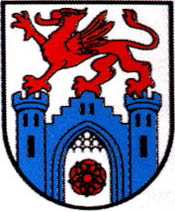 Ogłoszenie Burmistrza Pyrzycw sprawie przeprowadzenia konsultacji społecznych w związku ze złożonym wnioskiem  Pyrzyckiego Porozumienia Środowisk  Patriotycznych dotyczącego upamiętnienia rotmistrza kawalerii Wojska Polskiego Witolda Pileckiego poprzez umieszczenie tablicy pamiątkowej na kamieniu usytuowanym na działce nr dz. nr 173/2 obręb 8 miasta Pyrzyce przy „Kaplicy  pw. Św. Ducha” przy ul. Zabytkowej. Zapraszam wszystkich mieszkańców Gminy Pyrzyce do udziału w konsultacjach społecznych                          w sprawie  uzyskanie opinii mieszkańców w upamiętnieniu rotmistrza kawalerii Wojska Polskiego Witolda Pileckiego poprzez umieszczenie tablicy pamiątkowej na kamieniu usytuowanym na działce nr dz. nr 173/2 obręb 8 miasta Pyrzyce przy „Kaplicy  pw. Św. Ducha” przy ul. Zabytkowej. Konsultacje prowadzone będą w okresie od 30.01 2023 r. do 24.02.2023 r.Celem Konsultacji jest poznanie Państwa opinii w sprawie upamiętnienia rotmistrza kawalerii Wojska Polskiego Witolda Pileckiego poprzez umieszczenie tablicy pamiątkowej na kamieniu usytuowanym na działce nr 173/2 obręb 8 miasta Pyrzyce przy Kaplicy  pw. Św. Ducha. Konsultacje przeprowadzone zostaną za pomocą anonimowej „Ankiety” stanowiącej załącznik nr 1 do Zarządzenia NR 1094/2023  Burmistrza Pyrzyc z dnia 23.01.2023 r.Ankieta dostępna jest do pobrania w Punkcie Informacyjnym Urzędu Miejskiego, oraz elektronicznie pod adresem : https://bip.pyrzyce.um.gov.pl w zakładce „konsultacje społeczne”.Wypełnioną Ankietę należy umieścić w urnie wystawionej  w siedzibie Urzędu Miejskiego                                 w Pyrzycach ( parter budynku – Punkt Informacyjny)  od poniedziałku do piątku w godz. od 7.30. do 14.30, lub przesłać drogą  e - mailową na adres: konsultacje@pyrzyce.um.gov.pl   w terminie do dnia 20.02.2023 r.   Burmistrz Pyrzyc(-) Marzena Podzińska